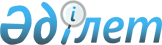 О ратификации Соглашения о порядке разрешения споров, связанных с осуществлением хозяйственной деятельностиПостановление Верховного Совета Республики Казахстан от 2 июля 1992 года



     Верховный Совет Республики Казахстан постановляет: 



     Представленное Кабинетом Министров Республики Казахстан на ратификацию Соглашение о порядке разрешения споров, связанных с осуществлением хозяйственной деятельности, заключенное Правительствами Республики Армения, Республики Беларусь, Республики Казахстан, Республики Кыргызстан, Республики Молдова, Российской Федерации, Республики Таджикистан, Украины и подписанное в городе Киеве 20 марта 1992 года, ратифицировать. 




 

  Председатель Верховного Совета 




      Республики Казахстан 





                            


 Соглашение






    о порядке разрешения споров, связанных с осуществлением






    хозяйственной деятельности (20 марта 1992 года, г. Киев)





 



                          (текст неофициальный)



подлежит ратификации





вступает в силу после его ратификации не менее чем тремя государствами-участниками Содружества со дня сдачи третьей ратификационной грамоты государству-депозитарию. Для государств, ратифицировавших Соглашение позднее, оно вступает в силу со дня сдачи на хранение их ратификационных грамот





Подписали:





 




Республика Армения, Республика Беларусь, Республика Казахстан, Кыргызская Республика, Республика Молдова, Российская Федерация, Республика Таджикистан, Туркменистан, Республика Узбекистан, Украина





Присоединились:





Азербайджанская 






Республика            - уведомление депонировано 22 января 2003 года






                       (процедура присоединения не завершена).





Сдали ратификационные грамоты:





Российская Федерация   - о ратификации 9 октября 1992 года;






Республика Беларусь    - о ратификации 24 ноября 1992 года;






Украина                - о ратификации 19 декабря 1992 года;






Республика Узбекистан  - о ратификации 6 мая 1993 года;






Кыргызская Республика  - депонирована 19 апреля 1994 года;






Республика Казахстан   - депонирована 20 апреля 1994 года;






Республика Армения     - депонирована 24 мая 1994 года;






Республика Таджикистан - депонирована 21 ноября 1994 года;






Туркменистан           - депонирована 23 января 1998 года.



 




Соглашение вступило в силу 19 декабря 1992 года



 




Вступило в силу для государств:





Российская Федерация   - 19 декабря 1992 года;






Республика Беларусь    - 19 декабря 1992 года;






Украина                - 19 декабря 1992 года;






Республика Узбекистан  - 6 мая 1993 года;






Кыргызская Республика  - 19 апреля 1994 года;






Республика Казахстан   - 20 апреля 1994 года;






Республика Армения     - 24 мая 1994 года;






Республика Таджикистан - 21 ноября 1994 года;






Туркменистан           - 23 января 1998 года;






Азербайджанская






Республика             -





 



 



     Правительства государств-участников Содружества Независимых Государств, 



     придавая важное значение развитию сотрудничества в области разрешения связанных с осуществлением хозяйственной деятельности споров между субъектами, находящимися в разных государствах-участниках Содружества Независимых Государств, 



     исходя из необходимости обеспечения всем хозяйствующим субъектам равных возможностей для защиты своих прав и законных интересов, 



     согласились о нижеследующем: 




 



                           


 Статья 1 






 



     Настоящее Соглашение регулирует вопросы разрешения дел, вытекающих из договорных и иных гражданско-правовых отношений между хозяйствующими субъектами, из их отношений с государственными и иными органами, а также исполнения решений по ним. 




 



                            


Статья 2 






 



     Для целей настоящего соглашения под хозяйствующими субъектами понимаются предприятия, их объединения, организации любых организационно-правовых форм, а также граждане, обладающие статусом предпринимателя в соответствии с законодательством, действующим на территории государств-участников Содружества Независимых Государств, и их объединения. 




 



                           


 Статья 3 






 



     Хозяйствующие субъекты каждого из государств-участников Содружества Независимых Государств пользуются на территории другого государства- участника Содружества Независимых Государств правовой и судебной защитой своих имущественных прав и законных интересов, равной с хозяйствующими субъектами данного государства. 



     Хозяйствующие субъекты каждого государства-участника Содружества Независимых Государств имеют на территории других государств-участников Содружества Независимых Государств право беспрепятственно обращаться в суды, арбитражные (хозяйственные) суды, третейские суды и другие органы, к компетенции которых относится разрешение дел, указанных в статье 1 настоящего Соглашения (в дальнейшем - компетентные суды), могут выступать в них, возбуждать ходатайства, предъявлять иски и осуществлять иные процессуальные действия. 




 




                             Статья 4 






 



     1. Компетентный суд государства-участника Содружества Независимых Государств вправе рассматривать упомянутые в статье 1 настоящего Соглашения споры, если на территории данного государства-участника Содружества Независимых Государств: 



     а) ответчик имел постоянное место жительства или место нахождения на день предъявления иска. 



     Если в деле участвуют несколько ответчиков, находящихся на территории разных государств-участников Содружества, спор рассматривается по месту нахождения любого ответчика по выбору истца; 



     б) осуществляется торговая, промышленная или иная хозяйственная деятельность предприятия (филиала) ответчика; 



     в) исполнено или должно быть полностью или частично исполнено обязательство из договора, являющееся предметом спора; 



     г) имело место действие или иное обстоятельство, послужившее основанием для требования о возмещении вреда; 



     д) имеет постоянное место жительства или место нахождения истец по иску о защите деловой репутации; 



     е) находится контрагент-поставщик, подрядчик или оказывающий услуги (выполняющий работы) и спор касается заключения, изменения и расторжения договоров. 



     2. Компетентные суды государств-участников Содружества Независимых Государств рассматривают дела и в других случаях, если об этом имеется письменное соглашение Сторон о передаче спора этому суду. 



     При наличии такого соглашения суд другого государства-участника Содружества прекращает производство дел по заявлению ответчика, если такое заявление сделано до принятия решения по делу. 



     3. Иски субъектов хозяйствования о праве собственности на недвижимое имущество рассматриваются исключительно судом государства участника Содружества Независимых Государств, на территории которого находится имущество. 



     4. Дела о признании недействительными полностью или частично не имеющих нормативного характера актов государственных и иных органов, а также о возмещении убытков, причиненных хозяйствующим субъектам такими актами или возникших вследствие ненадлежащего исполнения указанными органами своих обязанностей по отношению к хозяйствующим субъектам, рассматриваются исключительно судом по месту нахождения указанного органа. 



     Указанная в пунктах 3 и 4 компетенция судов не может быть изменена соглашением Сторон. 



     5. Встречный иск и требование о зачете, вытекающие из того же правоотношения, что и основной иск, подлежат рассмотрению в том суде, который рассматривает основной иск. 




 




                             Статья 5 






 



     Компетентные суды и иные органы государств-участников Содружества Независимых Государств обязуются оказывать взаимную правовую помощь. 



     Взаимное оказание правовой помощи включает вручение и пересылку документов и выполнение процессуальных действий, в частности проведение экспертизы, заслушивание Сторон, свидетелей, экспертов и других лиц. 



     При оказании правовой помощи компетентные суды и иные органы государств-участников Содружества Независимых Государств сносятся друг с другом непосредственно. 



     При исполнении поручения об оказании правовой помощи компетентные суды и иные органы, у которых испрашивается помощь, применяют законодательство своего государства. 



     При обращении об оказании правовой помощи и исполнении решений прилагаемые документы излагаются на языке запрашивающего государства или на русском языке. 




 



                           


 Статья 6 






 



     Документы, выданные или засвидетельствованные учреждением или специально уполномоченным лицом в пределах их компетенции по установленной форме и скрепленные официальной печатью на территории одного из государств- участников Содружества Независимых Государств, принимаются на территории других государств-участников Содружества Независимых Государств без какого-либо специального удостоверения. 



     Документы, которые на территории одного из государств-участников Содружества Независимых Государств рассматриваются как официальные документы, пользуются на территории других государств-участников Содружества доказательной силой официальных документов. 




 




                             Статья 7 






 



     Государства-участники Содружества Независимых Государств взаимно признают и исполняют вступившие в законную силу решения компетентных судов. 



     Решения, вынесенные компетентными судами одного государства-участника Содружества Независимых Государств, подлежат исполнению на территории других государств-участников Содружества Независимых Государств. 



     Решения, вынесенные компетентным судом одного государства-участника Содружества Независимых Государств в части обращения взыскания на имущество ответчика, подлежат исполнению на территории другого государства-участника Содружества Независимых Государств органами, назначенными судом либо определенными законодательством этого государства. 




 



                           


 Статья 8 






 



     Приведение в исполнение решения производится по ходатайству заинтересованной Стороны. 



     К ходатайству прилагаются: 



     должным образом заверенная копия решения, о принудительном исполнении которого возбуждено ходатайство; 



     официальный документ о том, что решение вступило в законную силу, если это не видно из текста самого решения; 



     доказательства извещения другой Стороны о процессе; 



     исполнительный документ. 




 




                             Статья 9 






 



     В приведении в исполнение решения может быть отказано по просьбе Стороны, против которой оно направлено, только если эта Сторона представит компетентному суду по месту, где испрашивается приведение в исполнение, доказательства того, что: 



     а) судом запрашиваемого государства-участника Содружества Независимых Государств ранее вынесено вступившее в законную силу решение по делу между теми же Сторонами, о том же предмете и по тому же основанию; 



     б) имеется признанное решение компетентного суда третьего государства- участника Содружества Независимых Государств либо государства, не являющегося членом Содружества, по спору между теми же Сторонами, о том же предмете и по тому же основанию; 



     в) спор в соответствии с настоящим Соглашением разрешен некомпетентным судом; 



     г) другая Сторона не была извещена о процессе; 



     д) истек трехгодичный срок давности предъявления решения к принудительному исполнению. 




 



                          


 Статья 10 






 



     Высшие судебные органы государств-участников Содружества Независимых Государств регулируют спорные вопросы, возникающие в связи с приведением в исполнение решений компетентных судов. 




 



                          


 Статья 11 






 



     Гражданское законодательство одного государства-участника Содружества Независимых Государств применяется на территории другого государства- участника Содружества Независимых Государств согласно следующим правилам: 



     а) гражданская правоспособность и дееспособность юридических лиц и предпринимателей определяется по законодательству государства-участника Содружества Независимых Государств, на территории которого учреждено юридическое лицо, зарегистрирован предприниматель; 



     б) к отношениям, вытекающим из права собственности, применяется законодательство места нахождения имущества. Право собственности на транспортные средства, подлежащие внесению в государственные реестры, определяется по законодательству государства, где транспортное средство внесено в реестр; 



     в) возникновение и прекращение права собственности или иного вещного права на имущество определяется по законодательству государства, на территории которого имущество находилось в момент, когда имело место действия или иное обстоятельство, послужившее основанием возникновения или прекращения такого права. 



     Возникновение и прекращение права собственности или иного вещного права на имущество, являющееся предметом сделки, определяется по законодательству места совершения сделки, если иное не предусмотрено соглашением Сторон; 



     г) форма сделки определяется по законодательству места ее совершения. Форма сделок по поводу строений, другого недвижимого имущества и прав на него определяется по законодательству места нахождения такого имущества; 



     д) форма и срок действия доверенности определяются по законодательству государства, на территории которого выдана доверенность; 



     е) права и обязанности Сторон по сделке определяются по законодательству места совершения, если иное не предусмотрено соглашением Сторон; 



     ж) права и обязанности Сторон по обязательствам, возникающим вследствие причинения вреда, определяются по законодательству государства, где имело место действие или иное обстоятельство, послужившее основанием для требования о возмещении вреда. 



     Это законодательство не применяется, если действие или иное обстоятельство послужившее основанием для требования о возмещении вреда, по законодательству места рассмотрения спора не является противоправным; 



     з) вопросы исковой давности разрешаются по законодательству государства, применяемому для урегулирования соответствующего отношения. 




 



                          


 Статья 12 






 



     Высшие судебные органы и Министерства юстиции государств-участников Содружества Независимых Государств представляют друг другу по просьбе аналогичных органов другой Стороны сведения о действующем или действовавшем в их государствах законодательстве и практике его применения. 




 




                            Статья 13 






 



     Настоящее Соглашение открыто для подписания государствами-участниками Содружества Независимых Государств и подлежит ратификации. Оно вступает в силу после его ратификации не менее чем тремя государствами-участниками Содружества со дня сдачи третьей ратификационной грамоты государству- депозитарию. Для государств, ратифицировавших Соглашение позднее, оно вступает в силу со дня сдачи на хранение их ратификационных грамот. 



     Совершено в городе Киеве 20 марта 1992 года в одном подлинном экземпляре на русском языке. Подлинный экземпляр хранится в Архиве Правительства Республики Беларусь, которое направит государствам, подписавшим настоящее Соглашение, его заверенную копию. 

					© 2012. РГП на ПХВ «Институт законодательства и правовой информации Республики Казахстан» Министерства юстиции Республики Казахстан
				